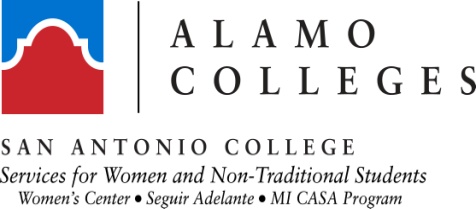                                 2014-2015 Tom Morton Sandoval                                     LULAC Rey Feo                                    PARENT/CHILD SCHOLARSHIP PROGRAMFACTSThe Tom Morton Sandoval Rey Feo LULAC Parent/Child Scholarship Program seeks to ensure the educational success of two generations. Honored in 2007 with the prestigious STAR Award by the Texas Higher Education Coordinating Board, and selected as a finalist in the 2008 Excelencia in Education Award, the program provides support, assistance and incentives for PARENTS to successfully complete their educational objectives at an Alamo College. The parent earns a TWO YEAR SCHOLARSHIP for their CHILD to attend an Alamo College upon high school graduation when the parent completes their stated educational objective.BENEFITSThe parent receives $250 per semester for four consecutive semesters (fall and spring only) if enrolled at an Alamo College.  The child is eligible to claim a two year tuition and fee scholarship to attend any Alamo College after their high school graduation, when the parent completes an educational goal: certificate, associate degree or university transfer.REQUIREMENTS Be the parent of a CHILD, age six or younger (only one child eligible per family).Commit to completing an educational goal at an Alamo College- academic certificate, associate degree or transfer program- within four years of selection for the scholarship.Have no more than 30 college level earned hours (remedial courses do not count against this calculation).A minimum 2.0 cumulative GPA at time of application and meet Alamo Colleges Satisfactory Academic Progress (SAP).Complete Free Application for Federal Student Aid (FAFSA) already submitted to an Alamo College.Enroll in Fall 2014 at one of the Alamo Colleges: Northeast Lakeview College, Northwest Vista College, Palo Alto College, San Antonio College or St. Philip’s College.Interview with the LULAC Parent/Child scholarship committee, if considered for the scholarship.                                                            APPLICATION SUBMISSIONSubmit your COMPLETE scholarship application form, the required essay, letter of recommendation and release form by MAIL, EMAIL or IN PERSON: By mail: PARENT/CHILD SCHOLARSHIP PROGRAMSan Antonio College Empowerment CenterAttn: Bertha Castellanos1300 San PedroSan Antonio, TX  78212Email: Bertha Castellanos bcastellanos6@alamo.eduIn person: SAC Empowerment Center, 703 Howard San Antonio, TX 78212 FINAL DEADLINE TO APPLY: JULY 15, 2014Contact us for questions or more information: 210-486-0458 or 210-486-0455http://www.alamo.edu/sac/SWANS/scholarships          2014-2015 Tom Morton Sandoval LULAC Rey FeoPARENT/CHILD SCHOLARSHIP PROGRAMAPPLICATIONI. PRINT OR TYPE.   Student’s Name: _________________________________________Banner or SSN: _____________________Address: _____________________________ City: ________________________State:_____  Zip: ________Primary Phone: _________________ Other Phone: _______________ Email:____________________________Female _______ Male _______                          High School Graduate _______   or    GED Graduate ________ Most recent school attended: ______________________________ Earned College Hrs: _____   GPA : ______(If GRADUATING from high school, provide official transcript).Has anyone in your family graduated from college?     _____ yes     _____ no If yes, who? ________________________________________________Your Child’s name:____________________________________________             Female _____   Male ______Child’s SSN: _______________________ Child’s Birth date (day, month, year): _________________________ Name of Spouse, relative or other emergency contact: _____________________________________________ Relationship: ______________ Phone: _____________________ Email:_______________________________II. BEFORE APPLYING YOU MUST COMPLETE:Apply Texas or be currently enrolled for Fall 2014 semester at an Alamo College.Free Application for Federal Student Aid (FAFSA) form, submitted and approved by Alamo Colleges.Satisfactory Academic Progress, for students with current college credit **(GPA>2.0, 67% course completion rate) (muALAMO COLLEGE ATTENDING FALL 2014:		 YOUR EDUCATIONAL GOAL IS TO PURSUE:Northeast Lakeview College                            _____ A CertificateNorthwest Vista College                                   _____ An Associate degree        Palo Alto College                                              _____ A Transfer to a University                                             San Antonio College                                         _____ UndecidedSt. Philip’s College                                            * Continuing Education courses are not eligible                                                               III. ESSAY QUESTIONS- write a minimum 400 words, TYPED essay, addressing the following:Why have you decided to pursue higher education and attend college now? What challenges and needs do you have as a parent and as a student?Tell us about your plan to complete your academic goals and secure this scholarship for your child.IV. RECOMMENDATION LETTERA counselor, instructor, employer or supervisor should complete and sign the attached recommendation form. Recommendations from relatives or friends will not be considered.  All recommendations are to be attached to your application upon submission.V. ADDITIONAL DOCUMENTS:Copy of Identification card or Driver’s license AND Release form (attached)VI. APPLICATION CHECKLIST:Application form fully completedOfficial high school transcript (only for students currently attending high school) or College transcript (only required if transferring from outside the Alamo Colleges)Apply Texas and FAFSA completed and submitted Essay typedRecommendation letterCopy of Student ID or Driver’s license and Release form (attached, allowing permission for the scholarship committee to review the application).FINAL DEADLINE TO APPLY: JULY 15, 2014The information submitted on this application is true to the best of my knowledge. I understand that any false information given may disqualify me from consideration for and participation in this program.  _______________________________________        _____________________________Applicant's Signature                                             	             DateMail, email or deliver in person your complete application to:PARENT/CHILD SCHOLARSHIP PROGRAMSan Antonio College Empowerment CenterAttn: Bertha Castellanos1300 San PedroSan Antonio, TX  78212Email: Bertha Castellanos, bcastellanos6@alamo.eduHand deliver: SAC Empowerment Center, 703 Howard, San Antonio, TX 78212FOR QUESTIONS OR MORE INFORMATION:Bertha Castellanos, Senior Advisor: bcastellanos6@alamo.edu Phone: (210) 486-0458 or 486-0455http://www.alamo.edu/sac/SWANS/scholarships                                                         Tom Morton Sandoval LULAC Rey Feo                                                                PARENT/CHILD SCHOLARSHIP PROGRAM                                RECOMMENDATION FORMSTUDENT’S NAME: _______________________________________________________________________The person named above is applying for our scholarship program. This evaluation is a critical component in our selection process and we appreciate your reply.  Please feel free to attach an additional page, if needed.   Thank you!In your perception, how motivated is this student to pursue and complete a college education?__________________________________________________________________________________________________________________________________________________________________________________________________Based on your experience, are there any challenges the student needs to overcome to succeed?  Explain.__________________________________________________________________________________________________________________________________________________________________________________________________In your opinion, what are this student’s strongest academic attributes? __________________________________________________________________________________________________________________________________________________________________________________________________Have you identified any specific academic areas where the student can improve?__________________________________________________________________________________________________________________________________________________________________________________________________Are there any additional comments you would like to make about this student?___________________________________________________________________________________________________________________________________________________________________________________________________________________________________________________________________________________________________Recommender’s name and title: _______________________________________________________________________College or Institution affiliated with: ____________________________________________________________________College or Institution’s address: _______________________________________________________________________Phone: _______________________________ Email: _____________________________________________________How long have you known this student? ___________ In what capacity? _______________________________________Recommender’s Signature___________________________________________________________________________ Note: The student is responsible for submitting this letter with a complete application packet.FOR QUESTIONS OR MORE INFORMATION CONTACT:San Antonio College Empowerment Center, Parent/Child Scholarship ProgramAttn: Bertha Castellanos, Senior Advisor bcastellanos6@alamo.edu     Phone: 210-486-0458 or 486-0455	 http://www.alamo.edu/sac/SWANS/scholarshipsThis program is sponsored by the San Antonio College Women’s Center, Services for Women and Non-Traditional Students,in conjunction with LULAC Council # 2 and the Alamo Colleges Foundation.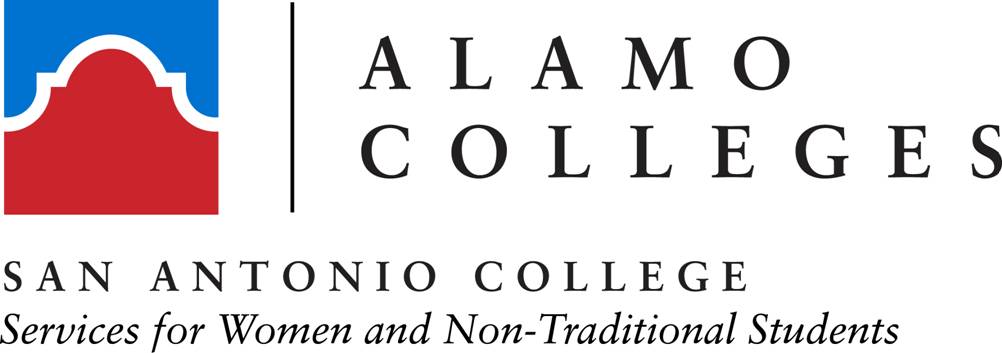 